Ⅳ	特別調査結果の概要（事業所規模１～４人）１	概	況平成 28 年 7 月に調査した常用労働者数 1～4 人の事業所の給与、労働時間及び雇用の概況は、次のとおりである。一人平均定期給与額（7 月分）は 175,519 円で、前年より 3,060 円減となった。また、特別給与（平成 27 年 8 月 1 日～平成 28 年 7 月 31 日）は 234,497 円で、前年より 40,125 円増となった。一日の実労働時間は 7.1 時間で、前年より 0.1 時間減となった。また、一人平均出勤日数（7 月分）は 21.1 日で、前年より 0.7 日減となった。常用労働者数（7 月分）は 22,725 人で、前年より 677 人減となった。表Ⅳ-1 平成２８年毎月勤労統計調査特別調査結果の概要（事業所規模１～４人）注）	① この特別調査では、指数を基にした前年比を算出していないため、前年差を記載している。② 特別給与は、平成27年8月1日から平成28年7月31日までの1年間に特別に支払われた給与であり、単純に定期給与（平成28年7月分）と合わせて現金給与総額とはならない。２	給	与定期給与定期給与額は、調査産業計では 175,519 円で、前年より 3,060 円減（全国は 195,701円、前年より 4,432 円増）となった。全国平均を 100 とした場合、全国対比は 89.7 となった。産業別にみると、建設業が 226,833 円（全国対比 89.7）と最も高かったほか、次いで運輸業,郵便業が 224,228 円（全国対比 91.7）と高かった。また、宿泊業,飲食サービス業が 103,844 円（全国対比 94.5）と最も低かったほか、次いで生活関連サービス業,娯楽業が 134,108 円（全国対比 92.4）と低かった。特別給与特別給与額は、調査産業計では 234,497 円で、前年より 40,125 円増（全国は 227,206円、前年より 10,241 円増）、全国対比は 103.2 となった。産業別にみると、運輸業,郵便業が 526,257 円（全国対比 158.3）と最も高かったほか、次いで学術研究,専門・技術サービス業が 443,032 円（全国対比 115.8）と高かった。また、宿泊業,飲食サービス業が 23,532 円（全国対比 66.1）と最も低かったほか、次いで生活関連サービス業,娯楽業が 71,085 円（全国対比 122.0）と低かった。表Ⅳ-2 給与額の推移（事業所規模１～４人、調査産業計）表Ⅳ-3 産業別給与の比較（事業所規模１～４人）％ 160140120100806040200調	建	製査	設	造産	業	業業計運	卸	物 不輸	売	品 動業	業	賃 産郵	小	貸 業便	売	業業	業技 学    サ 宿    ビ 生     医      分 サ術 術    ー 泊    ス 活     療      類 ーサ 研    ビ 業    業 関     福      さ ビー 究    ス 飲    娯 連     祉      れ スビ 専    業 食    楽 サ	な 業ス 門	業 ー	い （業 ・	もの に）220200180千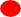 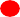 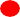 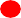 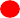 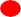 円16014012017年	18年	19年	20年	21年	22年	23年	24年	25年	26年	27年	28年男女別給与定期給与額は、調査産業計では、男性は 226,052 円で、前年(232,938 円)より 6,886 円減となり、女性は 132,614 円で、前年(135,972 円)より 3,358 円減となった。男性比は58.7 で、前年（58.4）から 0.3 ポイント増となった（全国は男性比 53.2 で前年（53.5）から 0.3 ポイント減）。産業別にみると、男性は、学術研究,専門・技術サービス業が 311,550 円で最も高かったほか、次いで不動産業,物品賃貸業が 269,388 円と高かった。女性は、運輸業,郵便業が 233,195 円（男性比 104.9、全国 67.7）と最も高かったほか、次いで学術研究,専門・技術サービス業が 165,970 円（男性比 53.3、全国 61.7）と高かった。また、男性は、宿泊業,飲食サービス業が 167,457 円で最も低かったほか、次いで生活関連サービス業,娯楽業が 177,332 円と低く、女性は、宿泊業,飲食サービス業が 90,286円（男性比 53.9、全国 47.5）で最も低かったほか、次いで製造業が 116,484 円（男性比、全国 50.4）と低かった。男性比が最も大きい産業は、運輸業,郵便業が 104.9（全国 67.7）で、次いで医療,福祉が 74.1（全国 64.3）となった。男性比が最も小さい産業は、製造業が 51.4（全国 50.4）で、次いで不動産,物品賃貸業が 50.6（全国 59.7）となった。表Ⅳ-4 産業別・男女別給与（事業所規模１～４人：青森県）表Ⅳ-5 産業別・男女別給与（事業所規模１～４人：全国）（単位：千円）350300250200150100500男	女	男	女	男	女	男	女	男	女	男	女	男	女	男	女	男	女	男	女調	建	製	運査	設	造	輸産	業	業	業業	郵計	便業卸	不	技 学	ビ 生売	動	術 術	ス 活業	産	サ 研	業 関小	業	ー 究	娯 連売	物	ビ 専	楽 サ業	品	ス 門	業 ー賃	業 ・貸業医	分 サ療	類 ーさ ビス祉	な 業い （他も にの）３	労働時間と出勤日数労働時間一日の実労働時間数は、調査産業計では 7.1 時間、前年より 0.1 時間減となった（全国は 7.0 時間で前年と変わらず）。産業別では、運輸業,郵便業が 9.0 時間（全国 7.8 時間）と最も長かったほか、次いで建設業が 7.7 時間（全国 7.5 時間）と長かった。また、宿泊業,飲食サービス業が 5.8 時間（全国 5.9 時間）と最も短かったほか、不動産業,物品賃貸業が 6.7 時間（全国 7.1 時間）と短かった。出勤日数出勤日数は、調査産業計では 21.1 日、前年より 0.7 日減となり、全国の 20.2 日より 0.9 日多かった。産業別にみると、建設業が 23.0 日（全国 21.6 日）と最も多かったほか、次いで生活関連サービス業,娯楽業が 22.5 日（全国 20.1 日）と多かった。また、宿泊業,飲食サービス業が 19.2 日（全国 18.4 日）と最も少なかったほか、運輸業,郵便業が 19.5 日（全国 20.7 日）と少なかった。表Ⅳ-6	実労働時間数及び出勤日数の推移（事業所規模１～４人、調査産業計）表Ⅳ-7 産業別実労働時間数及び出勤日数の全国対比（事業所規模１～４人）４	常用労働者の動き常用労働者数は、調査産業計では 22,725 人（男 10,435 人、女 12,290 人）で、前年（23,402 人）より 677 人減となった。産業別では、卸売業,小売業が 6,990 人（全産業に占める割合 30.8％、全国 26.8％） と最も多かったほか、次いで建設業が 2,892 人（同 12.7％、全国 10.8％）と多かった。また、製造業が 574 人（同 2.5％、全国 8.1％）と最も少なかったほか、次いで運輸業,郵便業が 585 人（同 2.6％、全国 1.1％）と少なかった。男女別構成比をみると、男性の占める割合が最も高い産業は、建設業が 94.1％（全国76.8％）で、次いで運輸業,郵便業が 83.1％（全国 71.4％）と高かった。また、女性の占める割合が最も高い産業は、宿泊業,飲食サービス業が  82.4％（全国72.4％）で、次いで医療,福祉が 80.9％（全国 85.4％）と高かった。表Ⅳ-8 常用労働者数の推移（事業所規模１～４人：青森県）表Ⅳ-9 産業別・男女別常用労働者数及び産業別・男女別構成比（事業所規模１～４人：青森県）表Ⅳ-10 産業別・男女別常用労働者数及び産業別・男女別構成比（事業所規模１～４人：全国）%9080706050403020100調	建	製査	設	造産	業	業業計運	卸	不輸	売	動業	業	産郵	小	業便	売	物業	業	品賃貸業技 学	宿術 術	泊サ 研	業ー 究	飲ビ 専	食ス 門	サ業 ・	ービス業ビ 生	医	分ス 活   療    類 サ業 関   福    さ ー娯 連   祉    れ ビ楽 サ	な ス業 ー	い （もの に）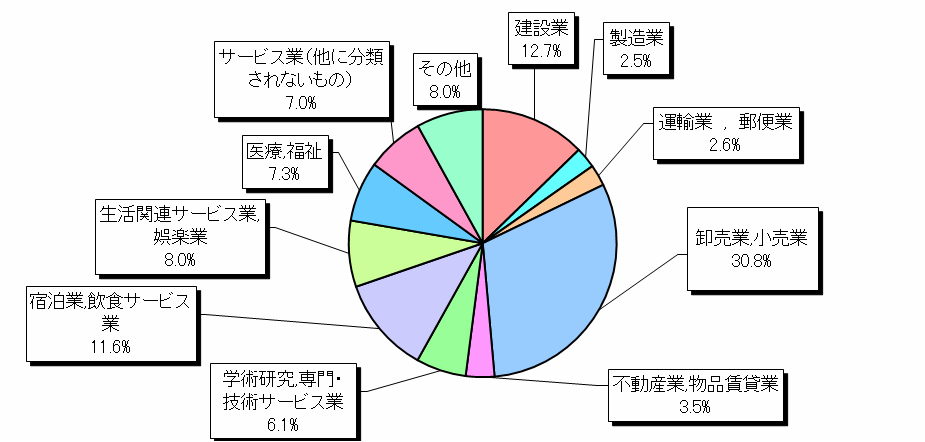 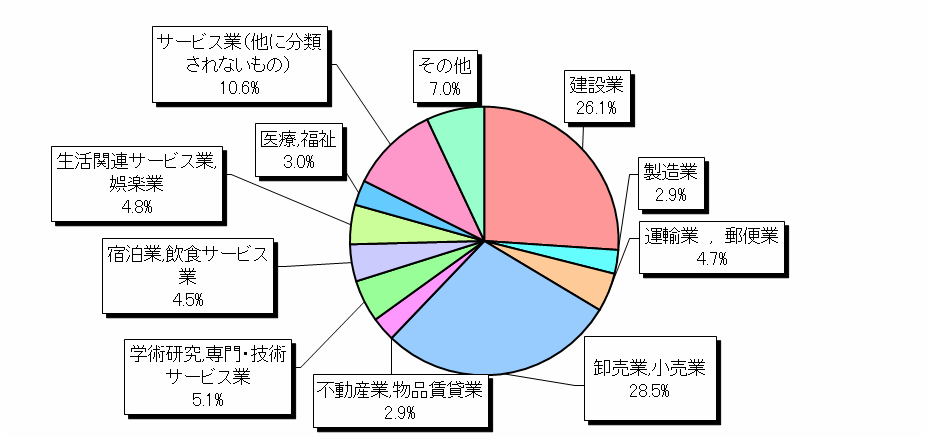 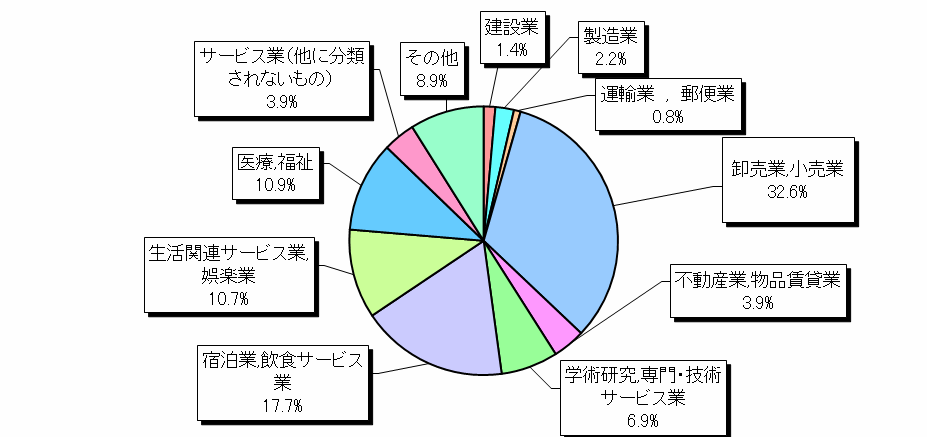 区	分区	分青青森森県県全全国国水 準(全国＝100)区	分区	分実	数実	数実	数前年差前年差前年差実	数実	数前年差前年差水 準(全国＝100)１給 与定期給与175,519円円△ 3,060△ 3,060円195,701円4,432円89.7特別給与234,497円円40,12540,125円227,206円10,241円103.2２労働時間数及び出勤日数一日の労働時間数7.1時間時間△ 0.1△ 0.1時間7.0時間0.0時間出勤日数21.1日日△ 0.7△ 0.7日20.2日△ 0.2日３雇 用労働者数22,725人人△ 677△ 677人1,914千人△ 80千人年定 期給 与特 別給 与賃金水準（全国＝１００）賃金水準（全国＝１００）年青 森 県全	国青 森 県全	国定期給与特別給与円円円円平成２０年166,048192,630145,594208,36786.269.9平成２１年172,899185,402183,518195,38793.393.9平成２２年166,920184,676160,560184,69490.486.9平成２３年170,613187,962176,354191,01490.892.3平成２４年178,687188,928190,517191,40094.699.5平成２５年172,562190,474164,191201,80690.681.4平成２６年173,919192,120174,886208,48890.583.9平成２７年178,579191,269194,372216,96593.489.6平成２８年175,519195,701234,497227,20689.7103.2区	分定 期給与全国=100特 別給与全国=100区	分青 森 県全	国全	国全国=100青 森 県全	国全	国全国=100円円円円円円調   査   産	業 計175,519195,701195,70189.7234,497227,206227,206103.2建	設	業226,833252,866252,86689.7193,465224,891224,89186.0製	造	業173,783221,339221,33978.5240,269226,340226,340106.2運輸業 , 郵 便業224,228244,461244,46191.7526,257332,511332,511158.3卸 売 業 , 小 売 業176,123196,918196,91889.4243,506229,421229,421106.1不動産業,物品賃貸業187,767212,837212,83788.2342,533272,004272,004125.9学術研究, 専門・技術サービ ス業222,301234,294234,29494.9443,032382,743382,743115.8宿泊業,飲食サービス業103,844109,866109,86694.523,53235,59035,59066.1生 活関 連サ ー ビ ス業 , 娯 楽業134,108145,074145,07492.471,08558,25058,250122.0医	療	,	福	祉151,832179,722179,72284.5165,796237,302237,30269.9サービ ス業（ 他に分類されないもの）194,749208,503208,50393.4275,788296,452296,45293.0区	分定 期給与女性の水準（男=100）特 別給与女性の水準（男=100）区	分男女女女性の水準（男=100）男女女女性の水準（男=100）円円円円円円調	査	産	業	計226,052132,614132,61458.7349,965135,793135,79338.8建	設	業232,419138,751138,75159.7184,291329,613329,613178.9製	造	業226,537116,484116,48451.4402,74875,95775,95718.9運 輸 業	,	郵 便 業222,401233,195233,195104.9460,397831,513831,513180.6卸 売 業 , 小 売 業222,711141,517141,51763.5434,24198,99098,99022.8不 動 産 業 , 物 品 賃 貸 業269,388136,223136,22350.6749,31385,64885,64811.4学 術 研 究 , 専 門 ・ 技 術 サ ー ビ ス 業311,550165,970165,97053.3735,354271,708271,70836.9宿泊業,飲食サービス業167,45790,28690,28653.9-28,33428,334-生 活 関 連 サ ー ビ ス 業 , 娯 楽 業177,332117,854117,85466.595,62162,58862,58865.5医	療	,	福	祉192,111142,334142,33474.1202,755155,706155,70676.8サ ー ビ ス 業 （ 他 に 分 類 さ れ な い も の ）217,377141,846141,84665.3314,250176,247176,24756.1年実労働時間数実労働時間数実労働時間数出勤日数出勤日数出勤日数年青 森 県全	国青森-全国青 森 県全	国青森-全国時間時間時間日日日平成２０年7.27.20.022.821.21.6平成２１年7.37.10.222.720.81.9平成２２年7.27.10.122.220.71.5平成２３年7.17.10.021.520.60.9平成２４年7.37.10.221.820.61.2平成２５年7.27.10.122.120.71.4平成２６年7.17.10.021.920.71.2平成２７年7.27.00.221.820.41.4平成２８年7.17.00.121.120.20.9区	分実実労働時 間数数出出勤日 数日 数区	分青 森 県全 国全 国全 国全 国全 国青森-全国青 森 県全 国全 国全 国青森-全国時間時間時間時間時間時間時間日日日日日調	査	産	業	計7.17.07.07.07.07.00.121.120.220.220.20.9建	設	業7.77.57.57.57.57.50.223.021.621.621.61.4製	造	業7.07.37.37.37.37.3△ 0.320.220.920.920.9△ 0.7運 輸 業	,	郵 便 業9.07.87.87.87.87.81.219.520.720.720.7△ 1.2卸 売 業 , 小 売 業7.37.27.27.27.27.20.121.720.720.720.71.0不 動 産業 , 物 品 賃 貸 業6.77.17.17.17.17.1△ 0.419.620.220.220.2△ 0.6学 術研 究, 専 門・ 技術 サ ー ビ ス業6.97.37.37.37.37.3△ 0.420.720.020.020.00.7宿泊業,飲食サービス業5.85.95.95.95.95.9△ 0.119.218.418.418.40.8生 活 関 連 サ ー ビ ス 業 , 娯 楽 業7.36.96.96.96.96.90.422.520.120.120.12.4医	療	,	福	祉6.86.76.76.76.76.70.121.019.719.719.71.3サ ー ビ ス 業 （ 他 に 分 類 され な い も の）7.67.37.37.37.37.30.322.120.820.820.81.3区 分19年20年21年22年23年24年25年26年27年28年常用労働者数（人）25,27923,57126,28526,66319,40423,01324,26723,77523,40222,725対前年増減数（人）△ 5,041△ 1,7082,714378△ 7,2593,6091,254△ 492△ 373△ 677対前年増減率（％）△ 16.6△ 6.811.51.4△ 27.218.65.4△ 2.0△ 1.6△ 2.9区	分常用労働者数（人）常用労働者数（人）常用労働者数（人）産業別構成比（％）産業別構成比（％）産業別構成比（％）男女別構成比（％）男女別構成比（％）区	分総数男女総数男女男女調	査	産	業	計22,72510,43512,290100.0100.0100.045.954.1建	設	業2,8922,72017212.726.11.494.15.9製	造	業5742992752.52.92.252.147.9運 輸 業	,	郵 便 業585486992.64.70.883.116.9卸 売 業 , 小 売 業6,9902,9794,01130.828.532.642.657.4不 動産業 , 物 品賃 貸業7853044813.52.93.938.761.3学 術 研 究 , 専 門 ・ 技 術 サ ービ ス業1,3755328436.15.16.938.761.3宿泊業,飲食サービス業2,6464652,18111.64.517.717.682.4生 活 関 連 サ ー ビ ス 業 , 娯 楽 業1,8154961,3198.04.810.727.372.7医	療	,	福	祉1,6523151,3377.33.010.919.180.9サ ー ビ ス 業 （ 他 に分 類さ れな いも の）1,5841,1104757.010.63.970.130.0区	分常用労働者数（千人）常用労働者数（千人）常用労働者数（千人）産業別構成比（％）産業別構成比（％）産業別構成比（％）男女別構成比（％）男女別構成比（％）区	分総数男女総数男女男女調	査	産	業	計1,9148241,090100.0100.0100.043.156.9建	設	業2071594710.819.34.376.822.7製	造	業15594618.111.45.660.639.4運 輸 業	,	郵 便 業211561.11.80.671.428.6卸 売 業 , 小 売 業51221429826.826.027.341.858.2不 動産業 , 物 品賃 貸業7940384.14.93.550.648.1学 術 研 究 , 専 門 ・ 技 術 サ ービ ス業11847716.25.76.539.860.2宿泊業,飲食サービス業185511349.76.212.327.672.4生 活 関 連 サ ー ビ ス 業 , 娯 楽 業186401479.74.913.521.579.0医	療	,	福	祉171251468.93.013.414.685.4サ ー ビ ス 業 （ 他 に分 類さ れな いも の）14380637.59.75.855.944.1